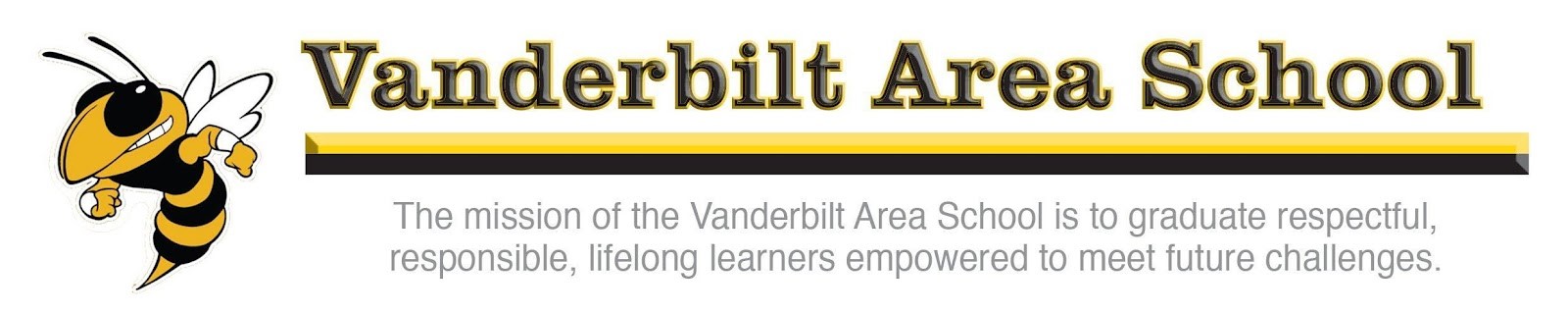 Parent Formal Complaint FormDate: _____________________Student Information:Student's Name: ___________________________________________________ 	Grade: _______________Parent or Guardian Information:Name: _______________________________________________Address: _____________________________________________________________________________________	         (Street)					             (City)				(State)		        (Zip)Phone Number: _________________________ Email: ____________________________________________Nature of Complaint:Please describe the nature of the complaint, including specific incidents and dates, and the names of any individuals involved (attach additional pages if necessary)._____________________________________________________________________________________________________________________________________________________________________________________________________________________________________________________________________________________________________________________________________________________________________________________________________________________________________________________________________________________________________________________________________________________________________________________________________________________________________________________________________________________________________________________________________________________________________________________________________________________________________________________________________________________________________________________________________________________________________________________________________________________________________________________________________________________________________________________________________________________________________________________________________________________________________________________________________________________________________________________________________________________________________________________________________________________________________________________________________________________________________________________________________________________________________________________________________________________________________________________________________________________________________________________________________________________________________________________________________________________________________________________________________________________________________________________________________________________________________________________________________________________________________________________________________________________________________________________________________________________________________________________________________________________________________________________________________________________________________________________________________________________________________________________________________________________________________________________________________________________________________________________________________________________________________________________________________________________________________________________________________________________________________________________________________________________________________________________________________________________________________________________________________________________________________________________________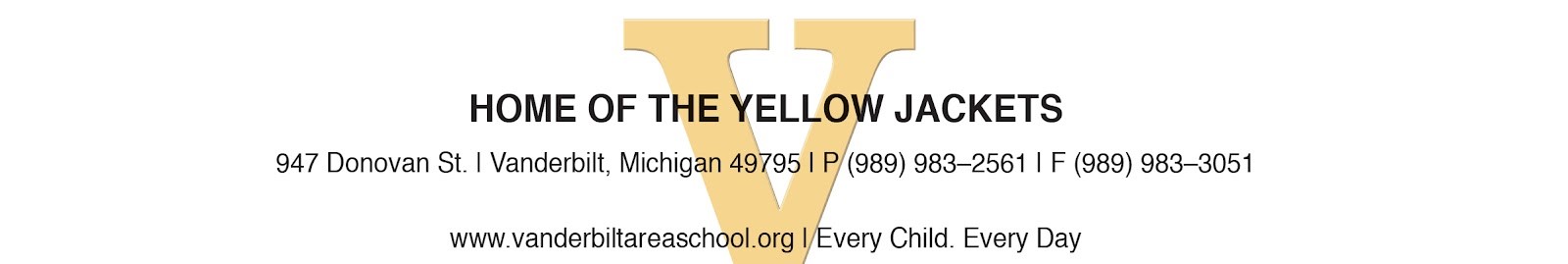 